Serfaus-Fiss-Ladis auf einen Blick„Getreu dem Motto „Die phantastischen Bergwelten von Serfaus-Fiss-Ladis“ steht die Tiroler Ferienregion für Abwechslung und rundum sorglosen Sommerurlaub auf Top-Niveau. Und zwar sowohl für Singles als auch für beste Freunde, Familien oder im Drei-Generationen-Verbund. Denn in Serfaus-Fiss-Ladis haben die Berge nicht nur den Großen ordentlich etwas zu bieten, sondern auch den Kleinen. Die drei geschichtsträchtigen Bergdörfer liegen auf einem sonnenreichen Hochplateau über dem oberen Tiroler Inntal, umgeben von den markanten Bergspitzen der Samnaungruppe und den Ötztaler Alpen. Die Ferienregion bietet zwischen 1.200 und 3.000 Metern Seehöhe allen Gästen beste Voraussetzungen für einen einzigartigen Sommerurlaub: Abwechslung für die ganze Familie. Aktivitäten für Outdoorsportler. Abenteuer für Actionhelden. Atemberaubende Panoramen für Genießer. Außergewöhnliche Spezialitäten für Feinschmecker. Und das ist nicht nur märchenhaft, sondern einfach phantastisch!SOMMERSAISONDie Sommersaison 2023 startet am Samstag, den 17. Juni 2023 und endet am Sonntag, den 22. Oktober 2023.DIE ORTE IM DETAIL Serfaus (1.427 m):Einwohner: 1.141Gästebetten: 7.308Besonderheiten:Kleinste, höchstgelegene und auf Luftkissen schwebende U-Bahn der WeltCampanile (römischer Wachturm) mit 800 Kilogramm schwerer Löffler-Glocke aus dem Jahr 1577 Wallfahrtskirche „Unsere Lieben Frau im Walde“ Pfarrmuseum SerfausFiss (1.436 m): Einwohner: 1.000Gästebetten: 6.036Besonderheiten:600 Jahre alter Ortskern mit historischen Bauernhäusern Heimatmuseum s'Paules und s'Seppls Haus Galerie am KirchplatzFisser Imperial Gerste – in Vergessenheit geratene und wiederentdeckte GetreidesorteLadis (1.192 m): Einwohner: 536Gästebetten: 2.460Besonderheiten:Rätoromanisches Ortsbild (Freitreppen, geschnitzte Giebelstreben und historische Backöfen) mit Recheler- und StockerhausBurg Laudeck aus dem 12. JahrhundertSauerbrunnquelle „Tiroler Sauerbrunn“ in ObladisGalerie RechelerhausMEHR MOBILITÄT MIT DER SERVICEKARTE „SUPER. SOMMER. CARD.“Damit einer Auszeit auf Top-Niveau nach dem „Null-Sorgen-Prinzip“ nichts im Wege steht, erhält jeder Gast, der in einem der ausgewiesenen Partnerbetriebe in Serfaus, Fiss oder Ladis nächtigt, die Servicekarte „Super. Sommer. Card.“. Mit dieser können alle geöffneten Bergbahnen inklusive der Erlebniswelten am Berg von Serfaus-Fiss-Ladis unlimitiert benützt werden. Die Kinderanimation in den zwei Kinderclubs, der Wanderbus und geführte Bergwanderungen stehen dabei allen SFL-Gästen zur Verfügung.In der Sommersaison 2023 wird ein Leistungsbeitrag in Höhe von € 5,50 pro Erwachsenennächtigung und € 2,75 pro Kindernächtigung (Jahrgänge 2008 bis 2016) für die Super. Sommer. Card. erhoben, um auch in Zukunft das Gästeangebot in gewohnter Qualität zu erhalten und eine innovative Weiterentwicklung voranzutreiben!NEWS IM SOMMER 2023Neuer Zirbentrail: Allen Mountainbike-Fans beschert der neue und längste Singletrail in Serfaus-Fiss-Ladis mehr Action auf mehr Singletrail-Kilometern. Der 9,1 Kilometer lange Trail auf der Fisser Nordseite basiert auf drei ehemaligen Trails (Almtrail, Flüstertrail, Zirbentrail), die geschickt verbunden und in Teilstücken komplett neugestaltet wurden.Neuer Wanderweg für Familien – Holzkugelweg Serfaus: Unterhalb der Zwischenstation Alpkopfbahn verspricht der neue Holzkugelweg mit zahlreichen Kugelbahnen einen kurzweiligen Wanderspaß für die ganze Familie. Die dafür nötigen Kugeln erhält man am Eingang des Weges und können anschließend mit nach Hause genommen werden.Neue Holz-Kugelbahnen im Sommer-Funpark Fiss: Auch an der Möseralm kommen die eigens designten SFL-Holzkugeln ins Rollen. Gleich vier neue und verschieden gestaltete Holz-Kugelbahnen erweitern ab diesem Sommer das Angebot im Sommer-Funpark Fiss. Auch hier dürfen die Kugeln als Andenken mit nach Hause genommen werden.Neuer Kinderbauernhof Schöngampalm Fiss: Pünktlich zur Sommersaison eröffnet der Kinderbauernhof auf der Schöngampalm zum ersten Mal seine Pforten. Die Kinder erwartet eine Wasserspielanlage, ein Wasserlauf und ein begehbarer Traktor.Neue Komperdellbahn 2.0 ab Winter 2023/24: Mit der neuen hochmodernen 10er-Gondel-Bahn kommen kleine und große Gäste ganz bequem von Serfaus die 2.000 Höhenmeter hinauf aufs Komperdell. Während die Talstation umgebaut wird, entstehen mit der Zwischen- und der Bergstation zwei komplett neue Gebäude. Damit die Anlage in der Wintersaison 2023/24 in Betrieb genommen werden kann, sind die Umbaumaßnahmen im Sommer 2023 unumgänglich. Die „alte“ Komperdellbahn ist nicht mehr in Betrieb – Wanderwege werden entsprechend umgeleitet. Viele weitere Informationen und alternative Wanderrouten gibt es auf der Webseite von Serfaus-Fiss-Ladis.tipps für wanderer und BikerDie Urlaubsregion Serfaus-Fiss-Ladis bietet 500 Kilometer ausgeschilderte Wanderwege. Sie führen zwischen 1.200 und 3.000 Höhenmetern über farbenprächtig blühende Almwiesen, durch sattgrüne Wälder und sind gekrönt von formschönen Gipfeln. Auf den Familien-Themenwege oder in den Abenteuerbergen vom österreichischen Kinder- und Jugendbuchautor Thomas Brezina wandert auch der Nachwuchs gerne. Tipp: Viele Wege sind barrierefrei und kinderwagentauglich.Im Sommer sind zahlreiche Bergrestaurants und Hütten geöffnet und verwöhnen die Gäste mit regionalen und internationalen Spezialitäten.Ob zu Fuß oder mit dem Bike – viele Wege führen zu den schönsten Panoramaplätzen. Einen herrlichen Rundum-Blick auf die umliegende Berg- und Gipfelwelt bietet die neue Aussichtsplattform beim Gipfelkreuz Schönjoch in Fiss. Bei klarem Wetter sogar bis zur Zugspitze (2.962 m) in Deutschland, zum Ortler (3.905 m) in Südtirol sowie zur Tiroler Wildspitze (3.768 m). Der Ausstieg der Schönjochbahn führt barrierefrei auf die Aussichtsplattform an der Bergstation Schönjochbahn. Die moderne Aussichtsplattform Z1 auf 2.600 Meter Seehöhe liegt direkt bei der Almbahn Bergstation in Fiss. Von hier aus hat man freie Sicht auf die höchsten Berge Deutschlands und Italiens. Wer sich über eine schwindelerregende Hängebrücke wagt, der wird am Aussichtspunkt Adlerhorst mit einem beeindruckenden Fernblick belohnt. Der Matinesweg (Weg der Verliebten) führt zur Aussichtsplattform Inntalblick. Der Aussichtsturm im Erlebnispark Hög bietet einen wunderbaren Rundblick und zugleich spannende Informationen über die Holzwirtschaft. Geheimnisvoll wird es um das Wodebad und den Wodeturm in Ladis. Dieses birgt nicht nur eine mysteriöse Geschichte rund um den Riesen Wode, sondern auch einen beeindruckenden Ausblick vom Wodeturm auf das Kaunertal und Inntal. Am Wegrand verleiten zahlreiche Relaxbänke und Hängematten zu einer Pause mit Aussicht.11 Anlagen bringen alle Naturliebhaber in Gipfelnähe. Tipp für Biker: Die Gondeln der Waldbahn sind so konzipiert, dass die Bikes ganz einfach in die Kabine gestellt werden können. In Serfaus braucht sich übrigens niemand Gedanken zu machen, wie er am besten die Gondel erreicht. Denn die komplett modernisierte und kostenfreie Dorf-U-Bahn bringt alle Gäste bis zur Station „Seilbahn“.Mountainbiker toben sich auf zahlreichen Kilometern an Singletrails und MTB-Touren zwischen 1.200 und 2.600 Höhenmetern aus. Genussradler erkunden die Region mit dem E-Bike. E-Bike-Ladestationen (Stromanschlüsse) sind im ganzen Gebiet von Serfaus-Fiss-Ladis verteilt.Der beliebte Bikepark Serfaus-Fiss-Ladis liegt direkt bei der Waldbahn Talstation und ist eingeteilt in Training Area, Kids Park, Pumptrack, Landing Bag und Slopestyle. In diesem Jahr feiert der Bikepark 10-jähriges Jubiläum.Die Bikeschule Serfaus-Fiss-Ladis bietet ein geeignetes Programm für Mountainbiker aller Altersgruppen und Könnerstufen.Für besonders verschmutzte Räder steht an der Schönjochbahn Talstation eine eigens konstruierte Bike-Wash-Anlage zur Verfügung. Übrigens: Jeder kann die Waschanlage mit einem Trail-, Biketransport-, Bikepark- oder Kombiticket einmal pro Tag kostenlos nutzen. OUTDOOR- & INDOORAKTIVITÄTEN Schwimmen: Gerade an heißen Sommertagen bieten der Högsee und das Freibad Serfaus mit FUN-Wasserrutsche und Panorama-Liegewiese in Serfaus eine wohltuende Erfrischung.Klettern: Felsakrobaten jeden Alters und jeden Niveaus lieben die spannenden Klettersteige am Burgfelsen der Burg Laudeck in Ladis. Wer noch mehr Vertikale sucht, der übt sich im Familien-Klettergarten Rappenwand unterhalb von Serfaus. Damit aber noch nicht genug: Im X-Trees Waldseilpark klettern die Besucher flink durchs Spider Net und der Kletterturm beim Mini&Maxi Club in Fiss begeistert die Kleinen.Bogenschießen: In einem lichten Waldbereich in der Nähe von Serfaus befindet sich ein 3D-Bogenparcours mit 14 Zielen. Die unterschiedlichen Schwierigkeitsgrade machen den Parcours sowohl für Anfänger als auch Fortgeschrittene interessant.Paragliding: Ein sicherlich außergewöhnliches Highlight im Urlaub ist ein Paragliding-Flug. Dabei entdeckt man allein oder im Tandem die grenzenlose Freiheit des Fliegens und genießt die beeindruckende Bergwelt aus der Vogelperspektive!Modellfliegen: Das Hochplateau bietet für Modellflieger ausgezeichnete Bedingungen. Die drei Modellflugplätze Schönjoch, Perdatscher Bichl und Serfauser Feld sind zu Fuß leicht erreichbar.Driving Range Fiss: Auf der sonnigsten Driving Range Tirols üben Golfer und solche, die es werden wollen, alles – vom Abschlag bis zum kurzen Spiel. Canyoning: Gemeinsam mit einem ausgebildeten Canyoning-Guide lernen Abenteuerlustige eine sonst unzugängliche Natur kennen. Sie wandern durch natürliche Flussläufe und erkunden tiefe Schluchten, springen in klare Gumpen und rutschen oder seilen sich über Felswände ab.Rafting: Beim Rafting sausen Actionliebhaber in Schlauchbooten in Begleitung von ausgebildeten Bootsführern die Stromschnellen verschiedener Schluchten hinunter. Ob für Familien oder Adrenalinjunkies, hier ist für jeden die passende Tour dabei.Indoor Spiel- & Kletterwelt PLAYIN: Ein großartiges Freizeitangebot für die ganze Familie, nicht nur an Schlechtwetter-Tagen, ist die riesige Indoor Spiel- & Kletterwelt PLAYIN unmittelbar an der Talstation der Komperdellbahn in Serfaus. Dort vergnügen sich große und kleine Abenteurer an zwölf verschiedenen Kletterwänden und zwei Klettertürmen, im Boulderraum, in der Softplayanlage oder im Laserraum.Indoor Arena Fiss: Im Sommer verwandelt sich das Komfort-Skidepot an der Talstation der Schönjochbahn in ein echtes Indoor-Spielparadies. Highlight ist die Minigolf-Anlage, auf der große und kleine Besucher auf 18 Bahnen ihr Können unter Beweis stellen können. ERLEBNISPARKS, ATTRAKTIONEN UND GEOCACHINGErlebniswelt Serfaus Nahe der Mittelstation der Komperdellbahn lockt die Erlebniswelt Serfaus mit dem interaktiven Wassererlebnisspielpark Murmliwasser und dem Murmli-Rodeo. Das 15.000 Quadratmeter große Areal grenzt an einen Wildbach. Interaktive Stationen laden die ganze Familie zum Spielen ein. Eine Goldwaschanlage fehlt genauso wenig wie echte Murmeltiere. Wer den Wohnort von Maskottchen Murmli kennenlernen möchte, der folgt dem Murmliweg. Im Erlebnispark Hög dreht sich alles um die Alm- und Forstwirtschaft. So begeistern auf und um den Högsee unter anderem ein Geschicklichkeitsparcours, ein Holzfällerspielplatz, eine Wabbelwiese, ein Riesenmilchkannen-Memory und ein Bienenhaus die ganze Familie. Wer möchte, balanciert über den Flößerparcours oder erkundet den See mit einem Tretboot oder einem Kajak. Ein Höhepunkt ist die Ganzjahresrodelbahn Familien-Coaster-Schneisenfeger. Gesteine, Mineralien und Fossilien stehen im Ausgrabungsareal Georama Lassida rund um das Bergrestaurant Lassida auf 2.350 Meter im Mittelpunkt. Mit einer Schaufel in der Hand gehen Groß und Klein auf Entdeckungstour und suchen nach Zeitzeugen der geologischen Vergangenheit der Alpen.Sommer-Funpark FissIm Sommer-Funpark Fiss bringen ein 13 Meter hoher Sprungturm mit riesigem Luftkissen, die Mega-Schaukel Skyswing mit drei verschiedenen Levels und der Fisser Flieger, der über die Köpfe der Besucher hinweg saust, das Adrenalin in Wallung. Ein Highlight für die ganze Familie ist die 2,2 Kilometer lange Sommerrodelbahn Fisser Flitzer, die durch eine Dschungelhöhle, eine Eishöhle und einen Gruseltunnel sowie an einem Piratenschiff vorbeiführt. Für noch mehr Unterhaltung sorgen der Slackline-Park, das Trampolin, die Tubingbahn und die XXL-Sandkiste. Und zu guter Letzt gibt es noch zwei spannende Attraktionen am und in der Nähe des Wolfsees in Fiss: eine begehbare Bärenhöhle und ein Indianerland.Lust auf Schatzsuche? Dann auf ins Kinder-Bergwerk am Fisser Joch auf 2.436 Meter. Um den stillgelegten Steinbruch ranken sich zahlreiche Legenden und es gibt spannende Spielstationen mit Balanciergeräten, Gleichgewichtsstationen und einen Höhlenerlebnistunnel. Und wer sich noch ein wenig die Füße vertreten möchte, der erkundet die Umgebung auf dem Goldenen-Mann-Weg.Mythenwelt Ladis Zweieinhalb Meter großen Ameisen, vier Meter langen Regenwürmer und gigantische Käfer gibt es im Wodepark. Das geheimnisvolle Waldstück um das Wodebad und den Wodeturm in Ladis birgt nicht nur eine mysteriöse Geschichte rund um den Riesen Wode, sondern auch einen großen Erlebnispark mit einer wunderbaren Flora und Fauna. Auf dem Wasserwandersteig gibt es einiges zu entdecken und der Rundwanderweg Mythenweg folgt dem Mythos „Wie die Paradiessamen nach Ladis kamen“.Abenteuerberge von Thomas BrezinaDer berühmte österreichische Kinder- und Jugendbuchautor Thomas Brezina hat seiner Kreativität freien Lauf gelassen und für Kinder drei abwechslungsreiche Themenwege unter dem Motto „Abenteuerberge“ in der Ferienregion konzipiert: den Piratenweg in Serfaus, den Hexenweg in Fiss und den Forscherpfad in Ladis. Auf den Wanderungen entdecken Kinder nicht nur spielerisch die Natur, sondern lösen wie Detektive allerlei Rätsel.Geocaching in Serfaus-Fiss-LadisMit dem Bären-Cache und dem Gold-Cache-Högsee in Serfaus, dem Wo-Bä-Lu-Cache in Fiss, und dem Interaktiven Dorfrundgang durch Ladis bietet die Ferienregion Serfaus-Fiss-Ladis vier Geocaching-Möglichkeiten für Groß und Klein. Die Geocaching-Routen stehen in der Serfaus-Fiss-Ladis App kostenlos zur Verfügung.KinderwebseiteAuf der eigens für den Nachwuchs konzipierten Kinderwebseite www.murmli-berta.at zeigen die beiden Maskottchen Murmli und Berta den kleinen Gästen, was sie alles in der Region erleben können. Von Action und Spaß im Wandergebiet bis hin zu den Veranstaltungen entdecken die Kinder bereits zuhause die Region Serfaus-Fiss-Ladis und können sich so schon lange vor dem Urlaub auf das freuen, was sie dort erwarten wird.KULINARISCHE HIGHLIGHTSKulinarik-Wanderung: Schritt für Schritt hinauf in die Tiroler Bergwelt und nebenbei regionale Spezialitäten verkosten. Auf der Kulinarik-Wanderung in Serfaus-Fiss-Ladis entscheidet der Genusswanderer, welche Wanderroute er einschlägt und in welchen drei der sechs möglichen Bergrestaurants er das regionale Vier-Gang-Überraschungsmenü einnimmt.Leithe´s Feinstes: Regionale Räucherspezialitäten wie Speck, Osso Collo, Salami uvm. werden mit viel Liebe zum Detail im Restaurant Leithe Wirt selbst gemacht, d.h. gewürzt, eingesurt und anschließend in der Selchhütte vor dem Restaurant - mit Buchenholzspänen unter Beigabe von wildwachsenden Wacholderstauden - kalt geräuchert. Mit der Leithe´s Feinstes „Räucherkiste“ kann man den Urlaubsgenuss ganz einfach mit nach Hause nehmen.Crystal Cube: Der komplett verspiegelte Riesenwürfel mit Gourmetrestaurant steht im Wandergebiet in der Nähe der Aussichtsplattform Z1 auf 2.600 m Seehöhe. Er ist zudem eines der höchstgelegensten offiziellen Standesämter Tirols.Genussgondel: Schauen, schwelgen und schweben lautet das Motto in der Genussgondel. Feinschmecker schaukeln mit der Gondel den Berg hinauf und wieder herunter, während sie neben einer unvergleichlichen Aussicht auf die umliegenden Berge ein exquisites Frühstück oder Mittagessen genießen.Almpicknick: Die Bergbahnen Fiss-Ladis bereiten auf Anfrage einen mit vielen Spezialitäten prall gefüllten Rucksack vor, in dem nicht einmal eine Thermopicknickdecke fehlt.Grillstation Schöngampalm: Wer Lust hat selbst zu grillen, der reserviert sich an der Schöngampalm auf der Fisser Nordseite einen Grillplatz, wählt seine Zutaten aus einem vielfältigen Barbecue-Angebot aus und legt los.Veranstaltungen, Highlights, Camps und workshops IN DEN BERGENMOUNDS – Das Musikfestival für die ganze Familie (9. bis 14. Juli 2023)Was passiert, wenn man die Wörter Mountains und Sound verbindet? Richtig: es entsteht MOUNDS. Und weil es beim Musikfestival für die ganze Familie vor allem um guten Sound und unbändige Bergwelt geht, ist der Name einfach perfekt für das beliebte Festival. Sechs Tage lang dreht sich dabei alles um richtig coole Beats. Zahlreiche Top-Acts aus der deutschen Kinder-Musik-Szene, Familienkonzerte und Tanz-, Rhythmus- oder Gesangs-Workshops lassen die Zeit wie im Flug vergehen. Detaillierte Informationen gibt es auf www.mounds.de.Sundowner-Konzert mit Chris Steger am Lader Schlossweiher (12. Juli 2023)Im Rahmen von MOUNDS – Das Musikfestival für die ganze Familie – spielt der talentierte Chris Steger, der bekannt ist für seine Songs über das Leben, die Liebe und alles, was seine Generation beschäftigt. Das musikalische Ausnahmetalent überzeugt durch seine authentische und bodenständige Art. Als Kulisse dient die Burg Laudeck in Ladis.Lange Nacht in Serfaus (14-tägig immer donnerstags vom 13. Juli bis 7. September 2023)Alle zwei Wochen macht Serfaus die Nacht zum Tag: Straßenmusikanten, Gaukler, Jongleure und Zauberer ziehen durch das Dorfzentrum. Dabei können sich Gäste durch die heimischen Spezialitäten und Produkte direkt vom Bauern kosten. Traditionelle Serfauser Handwerkskunst und musikalische Unterhaltung runden die Lange Nacht ab.Muira Huangart in Serfaus (14-tägig immer donnerstags vom 6. Juli bis 14. September 2023 und am 5. Oktober). Auf dem Muiren – dem grünen Hügel mit der Muirenkapelle in Serfaus – dreht sich beim Muira Huangart alles um Geselligkeit, Handwerkskunst und heimische Kulinarik-Angebote. Ob authentische Töpferwaren, Schnitzereien, Selbstgenähtes und Malereien oder selbstgebrannte Schnapsl und Köstlichkeiten von den Bauern: Hier findet bestimmt jeder ein Stück Serfaus-Fiss-Ladis zum Mitnehmen und Freuen.Erlebnisabend Fiss (14-tägig immer dienstags vom 11. Juli bis 22. August 2023)Erlebnishungrige aufgepasst. Im Mittelpunkt des Erlebnisabend Fiss – Das Familienfest am Berg stehen Adrenalin-Attraktionen wie der Fisser Flieger, der Skyswing und der Fisser Flitzer. Zudem lockt das Bergrestaurant Möseralm mit kulinarischen Köstlichkeiten.s’Fest am Brunnen in Fiss (14-tägig immer dienstags vom 4. Juli bis 29. August 2023)Unter dem Motto „Tirolerisch“ und „Kulinarisch“ findet in Fiss s’Fest am Brunnen statt. Jung und Alt versammeln sich rund um den Dorfbrunnen, genießen die letzten Sonnenstrahlen des Tages und erleben Tiroler Tradition mit der Trachtengruppe und Musikkapelle Fiss. Der Mini&Maxi Club und Bertas Hüpfburg sorgen für Spiel und Spaß bei den Kleinen.Bergtöne – Ein Dorf voller Klänge in Fiss (7., 8., 15. und 16. Juli 2023)Eine musikalische Bandbreite, die sich gewaschen hat. Von Brass bis Jazz. Und dann noch: ein Repertoire von klassisch-sinfonischem Blasorchester bis zu zeitgenössischen Werken und Marschmusik. Die Bergtöne vereinen Gesang, Tradition und populäre Töne und verwandeln Fiss in einen Ort voller Klänge. Ein wahrer Ohrenschmaus für alle Besucher. Flying Circus in Fiss (22. bis 25. Juni 2023)Das atemberaubende Panorama und die perfekte Infrastruktur lassen zum 27. Mal beim Flying Circus in Fiss die Herzen der alpinflugbegeisterten Modellpiloten aus vielen Ländern Europas höher schlagen. Magic Ladis – Romantische Sommernacht in Ladis (14-tägig immer sonntags vom 16. Juli bis 27. August 2023)Bei der romantischen Sommernacht in Ladis erleben große und kleine Gäste einen unvergesslichen Abend mit kulinarischen Köstlichkeiten, musikalischen Darbietungen und einem abwechslungsreichen Kinderprogramm. Und das im historischen Dorfzentrum von Ladis inmitten seiner denkmalgeschützten und freskenbemalten Gebäuden. BIG-Bobby-Car-EM 2023 (25. bis 27. August 2023)Echtes Rennfeeling liegt bei der BIG-Bobby-Car-Europameisterschaft mit Live Radio Tirol Bühne in der Luft. Hier können sowohl Kinder als auch Jugendliche und sogar Erwachsene ihre Schnelligkeit auf der Rennstrecke testen.Genussherbst (3. September bis 22. Oktober 2023)Der Genussherbst feiert die goldene Jahreszeit in Serfaus-Fiss-Ladis. Die Einwohner schmücken ihre Häuser mit Maiskolben, Kürbissen, alten Werkzeugen und Heuballen. So bunt und abwechslungsreich wie der Herbst selbst, sind auch die vielfältigen Veranstaltungen, die im Zuge des Genussherbstes in dieser Zeit stattfinden:Golden Fine Arts Festival (11. bis 13. Oktober 2023 und vom 18. bis 20. Oktober 2023)Das Golden Fine Arts Festival findet in diesem Sommer zum ersten Mal in Serfaus-Fiss-Ladis statt. Das Festival bietet eine einzigartige Kombination aus kulinarischen Köstlichkeiten, guter Musik und Kunst – ein wahrer Genuss für alle Sinne!Traktoren- und Oldtimertreffen (8. bis 10. September 2023)Im Rahmen des Genussherbstes 2023 geraten nicht nur Nostalgiker beim 11. Traktoren- und Oldtimertreffen ins Schwärmen.Kunst am Berg (9. September bis 1. Oktober 2023)Kunstinteressierte beobachten live Steinmetze, Bildhauer, Holzschnitzer, Maler, Töpfer und Drechsler bei ihrer Arbeit. Die außergewöhnliche Ausstellung findet am Schönjoch auf 2.440 Metern statt. Tipp für Souvenirjäger: Vom 16. September bis 15. Oktober bieten zahlreiche Hütten allerlei Kunsthandwerk auch zum Verkauf an.Street Food Festival (29. September bis 1. Oktober 2023)Kulinarisch lässt sich der Genussherbst dieses Jahr in vollen Zügen auf dem Street Food Festival in Fiss erleben. Hier hat jeder die Möglichkeit, sich durch die regionalen Kulinarik-Highlights zu schlemmen.Camps, Workshops und Kurse der Bikeschule Serfaus-Fiss-LadisDen ganzen Sommer über bis weit in den Herbst hinein finden für große und kleine Biker zahlreiche Camps, Workshops und Kurse statt. Ausführliche Informationen dazu gibt es unter: www.bike-sfl.at/de/camps-events/camps.Early Rides der Bikeschule Serfaus-Fiss-LadisTipp für Frühaufsteher: die Bikeschule Serfaus-Fiss-Ladis organisiert von Juni bis Oktober sogenannte Early Rides. Dabei erkunden Biker gemeinsam mit einem Guide bereits früh am Morgen die unberührte Bergwelt rund um das Schönjoch und sausen, während die ersten Sonnenstrahlen den neuen Tag einläuten, den Frommestrail hinab. An der Frommes-Alp wartet abschließend ein regionales Frühstück auf die Teilnehmer.Informationen zu weiteren Events, Veranstaltungen und Feste in der Region unter www.serfaus-fiss-ladis.at/de/News-Events/Veranstaltungskalender.UNTERKÜNFTEIn Serfaus-Fiss-Ladis gibt es ein großes Angebot an Unterkünften: Privatbetriebe, Pensionen, Hotels Garnis, Ferienwohnungen, exklusive Chalets und Hotels in verschiedenen Kategorien. Einige der Hotels haben exklusive Wellness & Spa-Areale, andere sind spezielle Familien- und/oder Kinderhotels. Tipp: Bike-Urlauber wählen einfach ihre bevorzugte Bleibe aus einer Liste mit zertifizierten Rad- und Mountainbike-Unterkünften aus und genießen deren besonderen Service. 
ANREISEMit dem Auto aus dem NordenÜber die deutsche Autobahn A7 oder A95 und weiter auf der Fernpassstraße (B179) bis zur vignettenpflichtigen A12 und diese beim Knoten Oberinntal verlassen. Weiter durch den vignettenpflichtigen Landecker Tunnel, der die Autobahn mit der Reschenbundesstraße verbindet. Anschließend die Ausfahrt Ried im Oberinntal nehmen und der Beschilderung bis Serfaus-Fiss-Ladis folgen.Mit dem Auto über Kufstein und InnsbruckDie Inntalautobahn A12 beim Knoten Oberinntal verlassen und weiter durch den vignettenpflichtigen Landecker Tunnel, der die Autobahn mit der Reschenbundesstraße verbindet. Anschließend die Ausfahrt Ried im Oberinntal nehmen und der Beschilderung bis Serfaus-Fiss-Ladis folgen.Mit dem Auto aus der Schweiz über den ArlbergWer aus der Schweiz kommt, folgt der A3 nach Feldkirch oder der A1 nach Lustenau und Dornbirn und fährt weiter auf der vignettenpflichtigen A14 Richtung Innsbruck. Die Arlbergschnellstraße (S16) führt durch den Arlbergtunnel bis zur A12. Diese beim Knoten Oberinntal verlassen und weiter durch den vignettenpflichtigen Landecker Tunnel, der die Autobahn mit der Reschenbundesstraße verbindet. Anschließend die Ausfahrt Ried im Oberinntal nehmen und der Beschilderung bis Serfaus-Fiss-Ladis folgen.Mit der Bahn bis nach Landeck-Zams. Am Bahnhof wartet bereits der Linienbus nach Serfaus, Fiss oder Ladis.Mit dem Flugzeug nach Innsbruck (90 km), München (220 km) oder Zürich (242 km). Weiter geht es mit Bus, Bahn oder Flughafentaxi. Für weitere Informationen:Vanessa Lindner						Alexandra HanglHansmann PR 	Tourismusverband Serfaus-Fiss-Ladis Lipowskystraße 15 						Gänsackerweg 2D-80336 München						A-6534 Serfaus-Fiss-LadisTel.: +49(0)89/3605499-12					Tel.: +43(0)5476/6239-72v.lindner@hansmannpr.de					a.hangl@serfaus-fiss-ladis.at	www.hansmannpr.de  					www.serfaus-fiss-ladis.at Finden Sie uns auf:                            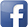 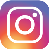 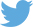 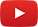 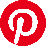 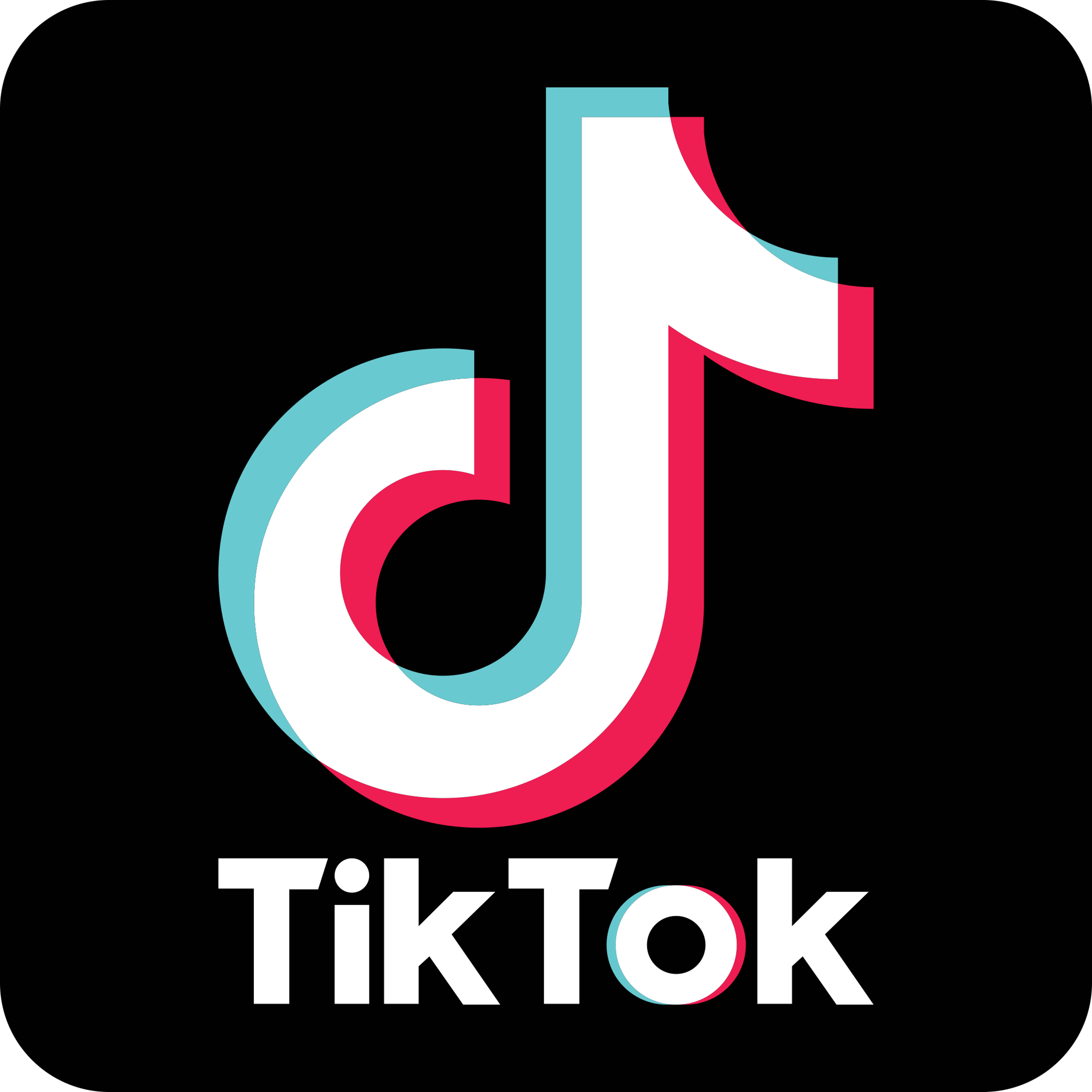 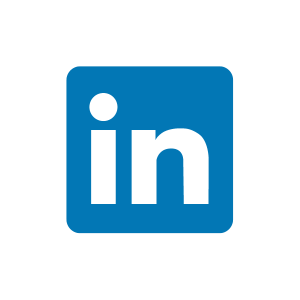 #serfausfissladis  #serfaus  #fiss  #ladis  #wearefamily  #weilwirsgeniessen  #mounds2023